 PROJECT DETAILSPROJECT TEAMProject Leader (main contact person):Other project team members:How will other Rotarians (club members) be involved in this project? PROJECT PLAN:PROJECT BUDGET ($NZ)PROJECT PUBLICITY PLANBANK ACCOUNT: (Account to which District Grant is to be paid into)CHECKLIST FOR QUALIFICATION:The Rotary Club has completed the following steps to become qualified to receive a district grant:SIGNOFF BY CLUB PRESIDENT OF THE ROTARY CLUB OF __________________________________ :If the project will continue into the following Rotary year, the project proposal must be also be signed by the club president-elect:The Proposal/Application for District Grant Project must be submitted by 31 August 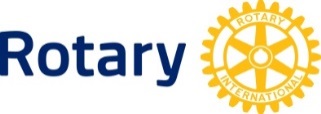   District 9930 – Proposal/Application for District Grant ProjectLead Club:Other clubs involved:Name of project and brief description:Location of project:Benefiting community:Community needs to be met:Co-operating organisations and their involvement:Name:Email:Phone:Name:Email:Phone:Name:Email:Phone:Name:Email:Phone:Proposed start date:Proposed completion date:Outline main steps of project and key milestones:Outline main steps of project and key milestones:Outline main steps of project and key milestones:Outline main steps of project and key milestones:Income:Lead Club funds:Lead Club funds:$(please name other clubs, cooperating organisations and other sources of funds)Other club’s funds:Other club’s funds:$(please name other clubs, cooperating organisations and other sources of funds)Cooperating organisation funds:Cooperating organisation funds:$(please name other clubs, cooperating organisations and other sources of funds)Any other income including ‘donations in kind’:Any other income including ‘donations in kind’:$(please name other clubs, cooperating organisations and other sources of funds)District Grant funds requested:District Grant funds requested:$(please name other clubs, cooperating organisations and other sources of funds)TOTAL INCOMETOTAL INCOME$Expenses:SupplierItem/service$(add additional rows if required)$(add additional rows if required)$(add additional rows if required)$(add additional rows if required)$(add additional rows if required)$(add additional rows if required)$(add additional rows if required)$(add additional rows if required)TOTAL EXPENSESTOTAL EXPENSES$Describe how you plan to use the project to raise the profile of Rotary in the community:Acct Name:Number:The club president has read and understood the District 9930 – District Grants Criteria and Guidelines  At least on member has attended a grants management seminar or at least one member has completed and passed the on-line grants management seminar in the current Rotary YearThe club has signed the club MOU and sent it to the District Rotary Foundation ChairThe club is up to date with all SARs (semi-annual returns) The club has entered its Rotary Foundation giving goals for the coming Rotary year on Rotary Club Central The club is paid up to date for District and Rotary International duesThe club is up to date with reporting on grants from previous years (if applicable)NameSignature:Date:NameSignature:Date: